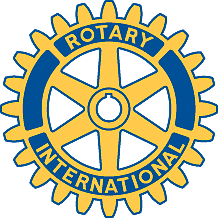 Rotary Club of Carleton Place and Mississippi Mills       Meeting of June 21st, 2010Eight members and a guest, Glenda Jones, were present at this evening's meeting, the last regular meeting of the Rotary year.Bob presented the financial reports for the year, showing a current balance in the two accounts of$15,552. A few minor adjustments are needed, and then they will be audited by Alan Jones, but signed off by some other members.Dave K and Mike were able to removed the back of the damaged bench. Dave will have it cleaned or refinished by a local contractor at cost.We decided to remove the cabinet and wall plaque from the Carleton Heritage, as there is still no sign that they will re-open soon. Arthur and Bob will arrange to do this as soon as possible. The equipment will be stored by Arthur until we have arranged for it to be put in the room at the Thirsty Moose. We agreed to move meetings to the TM for now. We will also ask the TM staff to set up tables and arrange for water and coffee each week.Arrangements for the annual handover party are making good progress. Each member and guest will be charged $15 for food, beer and wine. Members may pay at the meeting, or the following week if they prefer. Invitations have been sent to most former members, but there have been no definite acceptances so far, and several refusals. Mike will send invitations one or two more, and Brian will talk to Ray Elliston and Keith Paremain. Make sure Bob knows what kind of food you are planning to bring (salad or dessert), so that he can balance the numbers out if necessary. (No one wants all salads, and all desserts might be a little much.)Glenda Jones was our speaker for the evening, with a brief introduction by Alan. (He claimed not to know her, but most people guessed there was more to it than that...)Glenda told us about the Sage Age Theatre group's trip to Nova Scotia. She was delighted by the reception the group received from many people, and they worked very hard, doing two performances on several days. Most times, the troupe members sat with the audience afterwards, and told them about how the group got started. At the final performance, there were over 200 people in the audience, and one person gave an entirely unsolicited donation of $100.Glenda thanked the club for its sponsorship of this trip, which helped to make it possible. They are thinking hard about where to go next year.